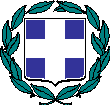 ΕΛΛΗΝΙΚΗ ΔΗΜΟΚΡΑΤΙΑ Ηράκλειο, 	                                       Ηράκλειο, 06-09-2022ΥΠΟΥΡΓΕΙΟ ΠΑΙΔΕΙΑΣ & ΘΡΗΣΚΕΥΜΑΤΩΝ 	             ΠΕΡΙΦΕΡΕΙΑΚΗ Δ/ΝΣΗ Α/ΘΜΙΑΣ & Β/ΘΜΙΑΣ                   ΕΚΠ/ΣΗΣ ΚΡΗΤΗΣΔ/ΝΣΗ Π/ΘΜΙΑΣ ΕΚΠ/ΣΗΣ ΗΡΑΚΛΕΙΟΥTαχ. Δ/νση 	: Πιτσουλάκη 73                                      Ταχ. Κώδικας	: 713 07Ηράκλειο                                                  	                          Ιστοσελίδα 	: http://dipe.ira.sch.gr              	        Πληροφορίες     : Μπελαδάκης Ε.Τηλέφωνο	: 2810-529301                                   E-mail 	: dntis@dipe.ira.sch.gr                                                                              ΘΕΜΑ: ΕΠΙΜΟΡΦΩΣΗ ΝΕΟΔΙΟΡΙΣΤΩΝ ΕΚΠΑΙΔΕΥΤΙΚΩΝ 2022-2023Στο πλαίσιο ενδυνάμωσης και υποστήριξης των νεοδιόριστων εκπαιδευτικών, ο Διευθυντής Διεύθυνσης Πρωτοβάθμιας Εκπαίδευσης Ν. Ηρακλείου, κος Εμμανουήλ Μπελαδάκης,  σε συνεργασία με τα στελέχη της υπηρεσίας, καλεί τους νεοδιόριστους εκπαιδευτικούς όλων των ειδικοτήτων (σχ.Έτος2022-2023) στην επιμορφωτική συνάντηση που θα πραγματοποιηθεί την Πέμπτη 08-09-2022 σε αμφιθεατρικό χώρο του Μεσογειακού Πανεπιστημίου Κρήτης ΕΛΜΕΠΑ.*Άξονες Επιμορφωτικής Συνάντησης08:00 π.μ. - 08:30 π.μ. : Ώρα προσέλευσης και καταγραφή συμμετεχόντων08:30 π.μ. -09:00 π.μ.: Καλωσόρισμα - Χαιρετισμοί 09:00 π.μ. - 10:30 π.μ. : Διοίκηση σχολικής μονάδας - Σχολικό κλίμα Δημοσιοϋπαλληλικός Κώδικας, Συνεργασία Σχολείου-Οικογένειας, Εμμανουήλ Μπελαδάκης, Διευθυντής Πρωτοβάθμιας Εκπαίδευσης Ν. Ηρακλείου.10:30 π.μ. - 11:00 π.μ. : Διάλειμμα 11:00 π.μ. – 11:30 π.μ. : Καθήκοντα εκπαιδευτικών και στελεχών εκπαίδευσης -Σύνταξη και εφαρμογή του σχολικού κανονισμού, Ιωάννης Μιχελάκης, Προϊστάμενος Εκπαιδευτικών θεμάτων.11:30 π.μ. - 12:00 μ.μ.: Μεταθέσεις-Αποσπάσεις Εκπαιδευτικών, Γεωργία Σαχλαμπάνη, Δ/νση Π.Ε . Ηρακλείου.12:00 μ.μ. - 12:15 μ.μ.: Άδειες Εκπαιδευτικών, Βούλα Καμπιτάκη, Δ/νση Π.Ε. Ηρακλείου.12:15 μ.μ -12:30 μ.μ. : Διάλειμμα12:30 μ.μ. - 13:00 μ.μ.: Θέματα Περιφερειακού Υπηρεσιακού Συμβουλίου Πρωτοβάθμιας Εκπαίδευσης  (ΠΥΣΠΕ) – Άδειες Άσκησης Εκπαιδευτικού Έργου, Νίκος Κωνσταντάκης, πρώην Γραμματέας ΠΥΣΠΕ Ηρακλείου-Παναγιώτης Μαρκόπουλος, ΠΥΣΠΕ  Ηρακλείου.13:00 μ.μ. - 13:30 μ.μ. : Ωρολόγια προγράμματα Δημοτικού–Νηπιαγωγείου, Γιάννης Στιβακτάκης-Μαρίνα Παπαστεφανάκη, υπεύθυνοι του αντίστοιχου τμήματος της Δ/νσης Π.Ε .Ηρακλείου.13:30 μ.μ. - 14:00 μ.μ.: Θέματα Myschool : Μαρία Μαυράκη, Δ/νση Π.Ε. Ηρακλείου.*Ο χώρος βρίσκεται δίπλα στο γυμναστήριο Μάρκος Καραναστάσης. (παρέχεται χώρος στάθμευσης)Καλή Σχολική Χρονιά!!!Καλή αρχή!	Ο Διευθυντής 	Πρωτοβάθμιας Εκπαίδευσης Ηρακλείου	Εμμανουήλ Μπελαδάκης 